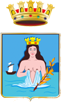 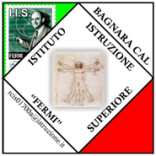 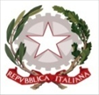 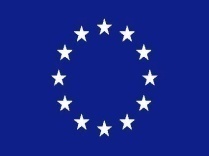 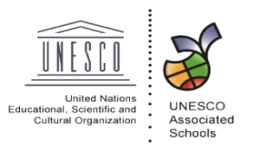 PROGETTO DIDATTICO PERSONALIZZATOPDP – BESVERBALE DEL TEAM/CONSIGLIO DI CLASSE IN DATA…………………………………………...COLLOQUIO CON LA FAMIGLIA IN DATA…………………………DICHIARAZIONE PER LA FAMIGLIAIl sottoscritto………………………………………in accordo con le  indicazioni de Consiglio di classe……………, esprime parere favorevole ad una personalizzazione/individualizzazione del percorso  formativo  del proprio figlio……………………………………….  per  l’anno scolastico…………………………. come previsto dalla Direttiva Ministeriale 27/12/2012 e successiva Circolare n°8 del 06/03/2013.Il progetto definisce obiettivi di apprendimento specifici ed adeguati alle effettive capacità dello studente, al fine di consentirne lo sviluppo delle potenzialità e la piena partecipazione alle attività educative e didattiche.Il PDP BES ha carattere di temporaneità configurandosi come progetto d’intervento limitato al periodo necessario per il raggiungimento degli obiettivi in esso previsti.A fine anno scolastico l’esito positivo, cioè il passaggio alla classe successiva/l’ammissione all’esame di penderà dal raggiungimento dei risultati previsti dal PDP - BES.Bagnara Calabra, __________Firma del genitore________________________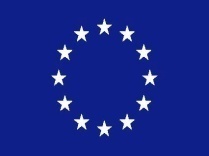 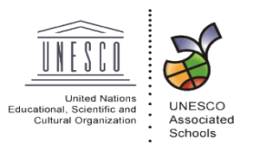 PROGETTO DIDATTICO PERSONALIZZATOPDP-BESVERBALE DEL TEAM/CONSIGLIO DI CLASSE IN DATA…………………………………………...COLLOQUIO CON LA FAMIGLIA IN DATA…………………………DICHIARAZIONE PER LA FAMIGLIAIl sottoscritto……………………………………… in disaccordo con le indicazioni del Team docenti della classe/....……………, esprime parere contrario alla stesura del PDP-BES per il proprio figlio………………………………………. per l’anno scolastico…………………………., come previsto dalla Direttiva Ministeriale 27/12/2012 e successiva Circolare n°8 del 06/03/2013.Bagnara Calabra, __________Firma del genitore____________________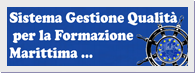                  ISTITUTO D’ISTRUZIONE SUPERIORE “E. FERMI”CERT. N. 50 100 14484-Rev 002                                                                                                                       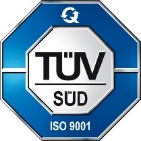       Via Denaro, 24 - 89011 Bagnara Calabra (RC) – Tel. 0966/439104 - Fax 0966/439103     sito web: www.iisfermibagnara.edu.it    -   e-mail: rcis01700a@istruzione.it                                       pec: rcis01700a@pec.istruzione.it                 ISTITUTO D’ISTRUZIONE SUPERIORE “E. FERMI”CERT. N. 50 100 14484-Rev 002                                                                                                                             Via Denaro, 24 - 89011 Bagnara Calabra (RC) – Tel. 0966/439104 - Fax 0966/439103     sito web: www.iisfermibagnara.edu.it    -   e-mail: rcis01700a@istruzione.it                                       pec: rcis01700a@pec.istruzione.it